3.1  Схема движения транспорта и детей по дворовой  территории детского сада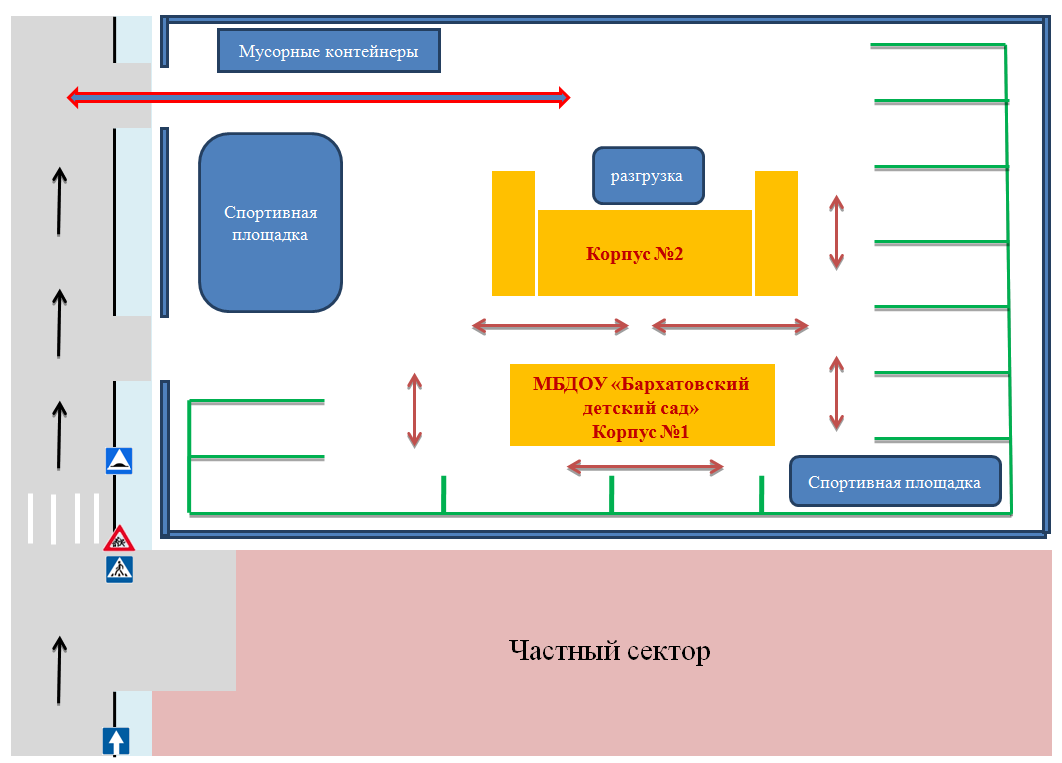  Условные обозначения:3.2 Схема безопасного движения  детей по улице вблизи детского сада в пределах 100 метров по периметруУсловные обозначения: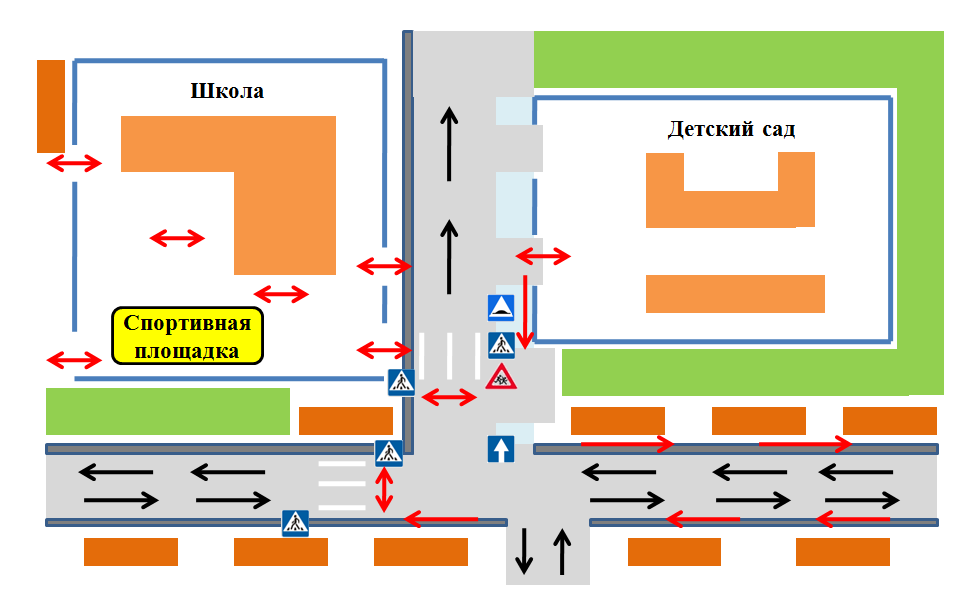 3.3  Схема безопасного передвижения детей по улицам села в пределах 1км по периметруУсловные обозначения: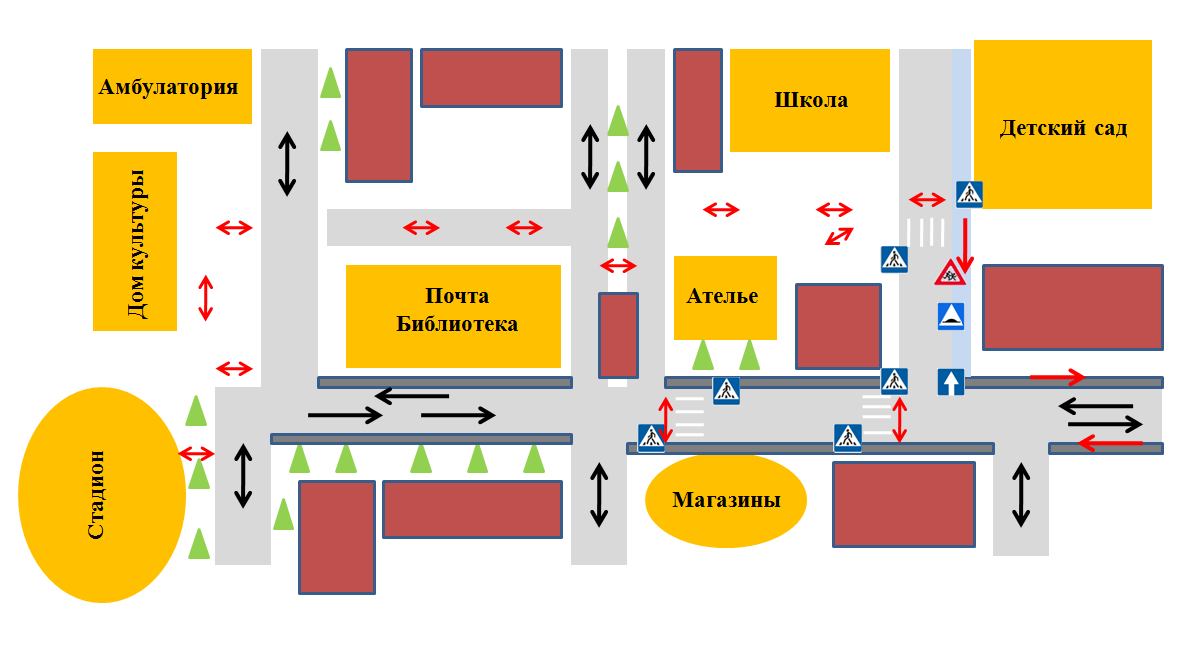 Ограждение территории ДОУРазметка участковДвижение  детей по территории ДОУДвижение транспорта по территории ДОУ к пищеблоку и мусорным контейнерамПроезжая частьТротуар Движение транспортаБезопасное движение детейЖилая застройкаЗеленая зонаПроезжая частьТротуар ОбочинаПроезжая частьТротуарЗеленая зонаДвижение транспортаОбочинаЖилая застройкаЗначимые учрежденияБезопасное движение детей